§1556-A.  VisitationExcept as otherwise provided in this section, and subject to any conditions and limitations required for the safety and security of a county jail as determined on a case-by-case basis by the sheriff of the county jail, the sheriff shall provide for in-person visitation between a prisoner and a visitor of the prisoner.  [PL 2019, c. 76, §1 (NEW).]1.  Video-only visitation.  Upon a determination by the sheriff of a county jail that in-person visitation between a particular prisoner and a visitor of the prisoner may jeopardize the safety and security of the jail, the sheriff may restrict that prisoner to video-only visitation.  Upon a determination by the sheriff that the jail facility is unable to provide a safe and secure location for any in-person visitation, the sheriff, on a short-term basis only, may restrict all visitation at the jail to video-only visitation.[PL 2019, c. 76, §1 (NEW).]2.  Contact visitation.  Subject to any conditions and limitations required for the safety and security of a county jail as determined on a case-by-case basis by the sheriff, the sheriff shall provide opportunities for in-person visitation involving physical contact between a prisoner and a visitor of the prisoner, unless the sheriff determines that the jail facility is unable to provide a safe and secure location for any in-person visitation involving physical contact.[PL 2019, c. 76, §1 (NEW).]SECTION HISTORYPL 2019, c. 76, §1 (NEW). The State of Maine claims a copyright in its codified statutes. If you intend to republish this material, we require that you include the following disclaimer in your publication:All copyrights and other rights to statutory text are reserved by the State of Maine. The text included in this publication reflects changes made through the First Regular and First Special Session of the 131st Maine Legislature and is current through November 1. 2023
                    . The text is subject to change without notice. It is a version that has not been officially certified by the Secretary of State. Refer to the Maine Revised Statutes Annotated and supplements for certified text.
                The Office of the Revisor of Statutes also requests that you send us one copy of any statutory publication you may produce. Our goal is not to restrict publishing activity, but to keep track of who is publishing what, to identify any needless duplication and to preserve the State's copyright rights.PLEASE NOTE: The Revisor's Office cannot perform research for or provide legal advice or interpretation of Maine law to the public. If you need legal assistance, please contact a qualified attorney.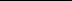 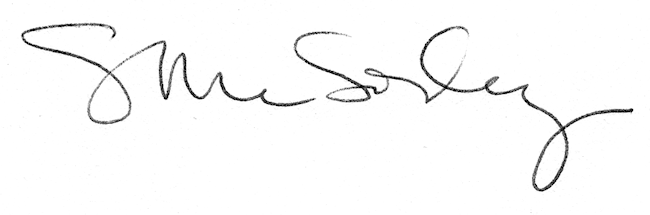 